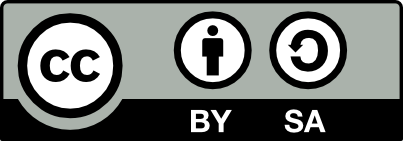 KÖN OCH NORMER by Adelina Appel, Moa Parkkinen, Elin Selén och Emilia Weckman is licensed under the Creative Commons Attribution-ShareAlike 4.0 International License. To view a copy of this license, visit http://creativecommons.org/licenses/by-sa/4.0/.Materialet är planerat av studerande i genusvetenskap vid Åbo Akademi, hösten 2023. Materialet är planerat att användas i främst gymnasier och ämnet livsåskådningskunskap men kan även användas och modifieras till andra ämnen. Orsaken till att livsåskådningskunskap främst är i åtanke är att läroplanen nämner genusforskning som ett område som undervisningen bygger på.Manus till PowerPointen för läraren Normal font: Manus med teori för läraren som hjälp att förklara materialet till studerandenaKursiv font: Förklaring av presentationsmaterialet till lärarenSlide 1: TitelsidaSlide 2: GenusvetenskapHär syns begrepp som genusvetenskapen behandlar. Genusvetenskapen syns på många plan i samhället och i vardagen.Orden som omger Genusvetenskap kommer från läroplanen för kursen Jag och samhället. Denna slide belyser att genusvetenskap är relevant för individen och samhället. På samma gång belyses också att genusvetenskap som studieämne innefattar många olika frågor och områden.Slide 3: GenusvetenskapLite mera information om genusvetenskapen. Åbo Akademi förklarar ämnet på följande sätt: = “ett ämne som granskar olika maktförhållanden och skillnader relaterade till kön, genus, sexualitet, etnicitet, kroppslighet, funktionsvariation, religion, ålder, miljöfrågor osv.“Här längre ner på sliden ser ni också exempel på hurudana områden som diskuteras och studeras inom genusvetenskapen. Genusvetenskapen är med andra ord en väldigt bred vetenskap där människan och samhället analyseras ur många olika perspektiv.  Här kan du som lärare eventuellt fråga om eleverna har insikt i något område eller om det finns något som låter särskilt intressant. Slide 4: Feminism år 1792 och 1984 Visa på att frågor om feminism har varit aktuella länge – här med ett exempel på feminism av Mary Wollstonecraft och bell hooks. Vidare läsning:
Hood Feminism: Notes from the Women That a Movement Forgot av Mikki KendallFeminism Is for Everybody av bell hooks
“Svart feminism i Norden”, Astra, nr. 1, 2021 https://www.astra.fi/wp-content/uploads/2021/03/Astra_1_2021_webb_sidor.pdf    Slide 5: Vad är en feminist? Läs sedan upp citaten för att påvisa att en feminist är mycket mer än vad stereotypen säger. ➜ Feminismen har funnits länge, och ändå skriver Peppe Öhman ännu en hel bok om likadana problemSlide 6: TankepausHär får eleverna fundera på olika situationer som är könskodade på olika sätt. Varför är vissa praktiker kodade som ’manliga’ och ’kvinnliga’ och vad händer när dessa gränser överträds? Här ser vi gärna att du som lärare lyfter upp frågan som finns längst ner på sliden, alltså: vilket alternativ upplever du som mer okej och accepterat? Vad tror ni i så fall att det beror på? Genom den här frågan kan du som lärare lyfta fram att könen kvinna och man värderas olika (i detta fall utgår vi från en stereotypisk binär könsuppfattning). Då vi ser på dessa exempel ser vi att det ofta är mer ”okej” (och ofta coolt, tufft) för kvinnor att inträda männens domäner, medan det är ”icke-okej” (och ofta ocoolt, löjligt, förnedrande) för männen att inträda kvinnors domäner. Det här kan vi se i dessa exempel:Du som lärare kan välja vilka exempel du vill betona. En man går runt på klädavdelningen för kvinnor Enligt normerna ocoolt för män att ha kvinnliga kläder (ses antagligen bara som löjlig, ordet ”flickpojke” finns inte ens)En kvinna går runt på klädavdelningen för män Enligt normera coolt för kvinnor att ha manliga kläder (kanske ses som en ”pojkflicka”) En man använder konståkningsskridskor (sk. ”flickskridskor”)Enligt normerna ocoolt för män att ha ”flickskridskor” (ses antagligen bara som löjligt)En kvinna använder hockeyskridskor (sk. ”pojkskridskor”)Enligt normera coolt för kvinnor att ha ”pojkskridskor”  En man har på sig klänning Enligt normerna upplevs det antagligen som skämtsamt och otänkbart för en man att ha en klänning i professionella sammanhang (t.ex. politiken) En kvinna har på sig kostym Enligt normerna upplevs det antagligen som stiligt och respektingivande för en kvinna att ha kostym i professionella sammanhang (t.ex. politiken)En man har smink som intresse Enligt normerna löjligt och feminint för en man att ha smink som hobby En kvinna har bilar som intresse Enligt normerna coolt och tufft för en kvinna att ha bilar som hobby Det här påvisar något om hur respektive kön är värderat: att vara som männen är coolt (och därför kan kvinnor inta männens domäner), men att vara som kvinnor är ocoolt och löjligt (och därför intar män inte kvinnors domäner).  Peppe Öhman (2016) skriver: ”Jag samlar på mig manliga attribut. Jag är den som vill dricka whiskey istället för Baileys på festerna, jag röker cigarr, hoppar från de högsta klipporna ner i havet på sommaren och tar initiativ till spännande äventyr. Det är inte så mycket av uttalat feministiska orsaker, det handlar mer om att jag omedvetet insett att manliga egenskaper värderas högre än kvinnliga” (s. 41). Slide 7: Tankepaus (igen) I förra sliden synliggjordes att det är coolt för kvinnor att anamma manliga attribut och egenskaper, men i denna slide synliggörs att kvinnor (och mammor) ändå måste uppnå en viss kvinnlighet för att vara ”bra” kvinnor (och mammor). Förväntningarna på ”en bra mamma” och ”en bra pappa” är olika.  Slide 8: Norm – vad är det?På den förra sliden diskuterade vi normer. Normer finns alltid kring och oss och de fungerar som ”regler” som människor tillsammans kommit överens om. De kallas för sociala konstruktioner, alltså något som är socialt skapat (konstruerat). På den här sliden finns förklarningar till normer: hur skapas de och hur fungerar de? Citatet av Simone de Beauvoir syftar på sättet många feminister ser sociala roller, och speciellt kvinnorollen, idag; vi blir våra roller, vi föds inte som dem. Att skilja flickor från pojkar från tidig ålder är något som vi har bestämt oss för att göra, behovet kommer inte från naturen.Normer gäller inte endast frågor om kön och skillnader mellan män och kvinnor. Ett sätt att studera normer är även att analysera de normer som existerar mellan människor av olika etnicitet, klass, och ålder. Det är bra att komma ihåg att även gällande skillnader mellan människor av olika etnicitet och ålder, så är våra värderingar skapade av oss. Slide 9: Rosa och blåttFärgerna rosa och blått visar på ett väldigt tydligt sätt hur normer tar sig i uttryck i vårt samhälle. För många känns det säkert självklart att rosa är en ”flickfärg” och blå en ”pojkfärg”, men bara 100 år tidigare var situationen den motsatta. Som lärare kan du poängtera att detta syns i t.ex. leksaksaffärer och barnklädavdelningar. Vidare läsning: “Så resonerar butikerna – uppdelat eller inte?” SVT Nyheter, 8.10.2018https://www.svt.se/nyheter/lokalt/vasterbotten/sa-resonerar-butikerna-uppdelat-eller-inte Slide 10: Analys av normer: Disney och Pixar filmerIdéen med denna uppgift är att bekanta eleverna med normerna med hjälp av ett lättillgängligt material som inte är för nära dem själva. För att kunna analysera filmerna krävs ingen förkunskap om filmernas handling i och med att uppgiften är att analysera normer baserat på bilderna. Ifall en eller flera elever känner till filmerna och dess handling och finner ytterligare normer baserat på detta är det bara en bonus.Be eleverna forma grupper där de sinsemellan får diskutera vilka normer de ser i bilderna tagna ur Disneyfilmer och Pixar-filmer. 
Vidare läsning:“Gender Role Portrayal and the Disney Princesses" (2010) av Dawn Elizabeth England, Lara Descartes och Melissa A. Collier-Meek. https://doi.org/10.1007/s11199-011-9930-7 Slide 11: Disneyfilmer (1937–1959)Förslag på bilder att visa (Exemplen hämtade 10.12.2023):Askungen (1950): https://www.glamourmagazine.co.uk/gallery/disney-celebrity-lookalikes-love-calculator   (på bildexemplet syns Askungen och prinsen, prinsen kysser Askungens hand)Törnrosa (1959): https://www.1stdibs.com/furniture/wall-decorations/posters/sleeping-beauty-unframed-poster-1959-5-set-of-12/id-f_28911642/ (på bildexemplet syns en prins böja sig över en sovande Törnrosa, i beråd att kyssa henne)Snövit (1937): https://www.ibtimes.co.uk/disney-films-guilty-gender-bias-princesses-found-have-less-dialogue-male-characters-1540372  (på bildexemplet har en prins lyft upp Snövit i famnen)Ge eleverna X minuter för att diskutera sinsemellan i grupp. Gå sedan igenom vilka normer som eleverna funnit i Askungen, Törnrosa och Snövit. Förslag på normer i filmerna som kan nämnas:Kvinnorna är unga, vackra och vitaKvinnorna förväntas gifta sigFörhållandena är heterosexuellaMannens roll är att rädda kvinnanMannen är hjältenKvinnan behöver bli räddadFunktionsvariationer förekommer inte
Slide 12: Disneyfilmer (1989–2009)Förslag på bilder att visa (Exemplen hämtade 10.12.2023):Lilla Sjöjungfrun (1989): https://bigfrozensix.tumblr.com/post/683092577667481600 (i exemplet dansar Ariel och Eric)Pocahontas (1995): https://mrwallpaper.com/wallpapers/pocahontas-and-grandmother-willow-rzc4z7kvh96dhqsd.html (i exemplet står Pocahontas bakom prinsen och de tittar på en grön figur)Prinsessan och grodan (2009): https://www.thepopverse.com/princess-and-the-frog-disney-series-tiana-writer-director (i exemplet står Tiana och prinsen och tittar på något utanför bilden)Skönheten och odjuret (1991): https://www.deviantart.com/jfrancispike1/art/Beauty-and-the-Beast-the-Prince-is-back-to-Normal-912646617 (i exemplet tittar Belle och prinsen varandra i ögonen, prinsen har sina händer om Belles ansikte och Belle rör prinsens haka)Mulan (1998): https://soundcloud.com/mekka-chan/sets/disney (i exemplet ses Mulan bära tungt på sina axlar samtidigt som hon går upp för en grön kulle, bakom henne och lägre ner ses män göra det samma)Ge eleverna X minuter för att diskutera sinsemellan i grupp. Gå sedan igenom vilka normer som eleverna funnit i Lilla sjöjungfrun, Skönheten och odjuret, Pocahontas, Mulan och Prinsessan och grodan. Förslag på normer i filmerna som kan nämnas:Kvinnorna är unga och vackraKvinnorna förväntas gifta sigFörhållandena är heterosexuellaMannens roll är att rädda kvinnanMulan, Pocahontas och Tiana representerar icke-västerländska folkgrupperNotera att både Mulan och Pocahontas är baserade på verkliga historiska personer vars liv har approprierats för att passa in i ett västerländskt perspektiv. I stället för att skildra dess komplexa livsöden är kärnan i både Mulan och Pocahontas berättelse i filmerna kärlek, inte att vara en stark krigare med familjekärlek i fokus (Mulan). Samtidigt har Pocahontas traumatiska livsöde raderats och romantiserats. I verkliga livet blev hon kidnappad av kolonisatörer och bortgift till kolonisatören John Rolfe som 17 åring.  Tiana kan endast öppna sin restaurang med hjälp av prins Naveen, alltså är hon fortfarande “kvinnan i nöd”.Funktionsvariationer förekommer inteSlide 13: Disney/Pixar filmer (2010–2022)Denna slide innehåller nyare filmer vars uppgift är att skapa en kontrast med de gamla. Detta för att uppmärksamma skillnader i förekommande normer. Fråga eleverna ifall de anser att dessa filmer skiljer sig från de filmer de nyligen analyserat. Ge eleverna X minuter för att diskutera sinsemellan i grupp. Gå sedan igenom vilka skillnader eleverna funnit i Trassel, Modig, Encanto, Vaiana och Strange World. Observera att Strange World är den första Disneyfilmen där en öppet homosexuell karaktär förekommer. Förslag på bilder att visa (Exemplen hämtade 10.12.2023):Encanto (2012): https://explorestlouis.com/event/encanto-in-concert/2024-03-09/ (I exemplet ser vi alla samlade och poserar för bilden)Strange World (2022): https://www.gamingbible.com/news/florida-teacher-trouble-disney-movie-openly-gay-character-696036-20230516 (i exemplet ser vi Ethan och Diazo stå kind mot kind,, de tittar drömskt i samma riktning och bakgrundsfärgen är främst rosa)Modig (2010): https://www.vanityfair.com/hollywood/2017/11/pixar-john-lasseter-boys-club ( exemplet ser vi den rödhåriga unga kvinnan sikta med pilbåge)Trassel (2010): https://www.independent.co.uk/arts-entertainment/films/news/70-years-in-the-making-the-disney-cartoon-that-s-bigger-than-potter-2151056.html (i exemplet ser vi till höger en vit häst med ett svärd i munnen, bredvid står en prins med ett svärd i handen, han lutar sig bakåt och bakom honom tar Rapunzel skydd och ser skrämd ut)Valana (2016): https://twitter.com/SammonNews/status/1727784520404115654 (i exemplet ser vi Moana står i fören på en båt, i båten finns finns också en långhårig man med ett krokvapen i handen och han håller också en liten gris i sin famn)Förslag på vad som kan nämnas:Lockigt hårRött hårRastaflätorMindre fokus på äktenskapMindre fokus på romantikHomosexuella karaktärer Mer kulturell representationSjälvständiga karaktärerÄventyr och att hitta sin egen väg i fokusKvinnan är hjältenSynnedsättning (Mirabel i Encanto)Slide 14: Normer i filmernaDenna slide sammanfattar några av de skillnader och normer som berörts i slide 11–13 samtidigt som den poängterar att normerna fortfarande finns kvar, även om representationen och diversiteten förbättrats.Slide 15: Kön/genusNär vi använder begreppet kön särskiljer vi ofta människor i grupperna kvinnor och män. Kön kan dock handla om mera än så. Man kan exempelvis se på kön genom följande kategorier:Biologiskt könUtgörs av inre och yttre könsorgan, könskromosomer, hormonnivåer samt sekundära könskaraktäristika (t.ex. skäggväxt eller brösttillväxt). Kroppsligt finns det inte bara två tydligt avgränsade könskategorier utan en mängd variationer, och gränsen mellan dem är ofta diffus.Interkönad (intersex): Ett medfött tillstånd där en persons fysiska kön inte följer könsuppdelningen man-kvinna. Könsorganens utseende, utvecklingen av testiklar eller äggstockar samt kromosomuppsättningen hos en interkönad person kan alltså inte entydigt ses som kvinnliga eller manliga. Jämställdhetsombudsmannen (finländsk statlig myndighet för jämställdhet), skriver följande: “Om könet på ett interkönat barn fastställts och korrigerats kirurgiskt i ett för tidigt skede och utan att beakta barnets åsikt kan detta innebära kränkning av barnets rätt till fysisk integritet”I detta skede kan läraren visa en video med intersex personer, länken till videon finns alltså inte i presentationen utan här nedan. Förslagvis kan följande video visas: What it’s like to be intersex (Längd 3:25 min) https://www.youtube.com/watch?v=cAUDKEI4QKI Juridiskt kön Det kön som står registrerat i folkbokföringen och i passet. I Finland finns för tillfället två juridiska kön, man och kvinna, och det fastställs vid födseln. “Australien, Indien, Nepal, Pakistan, Nya Zeeland och Sydafrika är länder som på olika sätt ger möjlighet att registrera ett tredje juridiskt kön” (RFSL) Mentalt kön Det mentala könet är en benämning på en persons självupplevda kön, det vill säga det kön vi själva identifierar oss utifrån. Det självupplevda könet kan t.ex. uttryckas genom kläder, kroppsspråk, smink, och frisyr. De flesta människor upplever sig tillhöra det kön de tillskrivits vid födseln, alltså är de cispersoner. Ens självupplevda kön överensstämmer dock inte alltid med ens biologiska eller juridiska kön. Det kallas för att vara transperson. I detta skede kan läraren visa en av videorna med transpersoner, länk till videon finns alltså inte i presentationen utan här nedan. Du som lärare kan välja en av följande videor:What is Transgender? Simply Explained (3:45) https://www.youtube.com/watch?v=YQAFYy15N7E Kort och lättförståelig, animeradSaker du aldrig vågat fråga en transkille! (10:52) https://www.youtube.com/watch?v=BqRJ87gIV3c Svensk video om hur det är att vara transkilleTrans 101 - The Basics (7:48) https://www.youtube.com/watch?v=-3ZzpTxjgRw Tar upp många termer, som bland annat trans, non-binary, cis, transitioning, gender dysphoriaSocialt kön Kallas även för genus. Socialt (konstruerat) kön är det som uppfattas som manligt och kvinnligt. Denna uppfattning grundar sig på oskrivna regler, d.v.s. sociala normer, i samhället. Uppfattningen av en person behöver inte stämma överens med hens biologiska eller juridiska kön. Personer som inte vill kategoriseras som man eller kvinna kan identifiera sig som icke-binär. Ickebinär betyder inte samma sak för alla som identifierar sig som det, en del identifierar sig som identifierar sig som både man och kvinna, en del som något mittemellan och en del identifierar sig som könlösa. Socialt kön handlar både om hur vi uppfattar oss själva och hur andra uppfattar oss och vår plats i samhället. En person som ser ut som t.ex. en man behöver inte själv definiera sig som en man. Det går alltså inte att “se” en persons mentala och sociala kön på utsidan. Det mentala och sociala könet är de könskategorierna som genusvetenskapen främst fokuserar på.Ifall du som lärare vill tipsa om vidare läsning kan följande ordlista nämnas: https://www.rfsl.se/hbtqi-fakta/begreppsordlista/Slide 16: Heteronormativitet Dagens lektion har till stor del gått ut på heteronormativitet, även om vi inte har tänkt på det. Heteronormativitet är ett centralt begrepp i genusvetenskapen. Begreppet förklarar också till stor del varför normerna ser ut som de gör: Sexualitet (heterosexualitet som norm)Könsroller (trycket på att vara en ’riktig’ man eller kvinna) Binär könsidentitet (alltså normer om att vara man eller kvinna, inget däremellan eller bortom).Här följer två definitioner på vad heteronormativitet är: Läs av powerpointenSlide 17: Artikel av Svenska YleCitaten visar åt eleverna hur det de tagit del av under lektionen syns i det vardagliga livet. Läraren kan själv bestämma ifall citaten endast läses upp och på så sätt ger eleverna ett exempel ur det verkliga livet, alternativt att eleverna funderar på citaten ur artikeln på egen hand och sedan diskuterar dem i grupper. Diskussionsfrågor kan vara följande:Vilka tankar väcker citaten?Vilken norm syns i citaten? (Heteronormen)Syns denna norm på din skola?